Β2. Σχέδιο δράσης του Τμήματος-Θεματικός Κύκλος «Φροντίζω το Περιβάλλον-Περιβάλλον»Β3. Σχέδιο δράσης του Τμήματος-Θεματικός Κύκλος «Ενδιαφέρω και Ενεργώ-Κοινωνική Συναίσθηση και Ευθύνη»Β4. Σχέδιο Δράσης του Τμήματος - Θεματικός Κύκλος «Δημιουργώ και Καινοτομώ- Δημιουργική Σκέψη και Πρωτοβουλία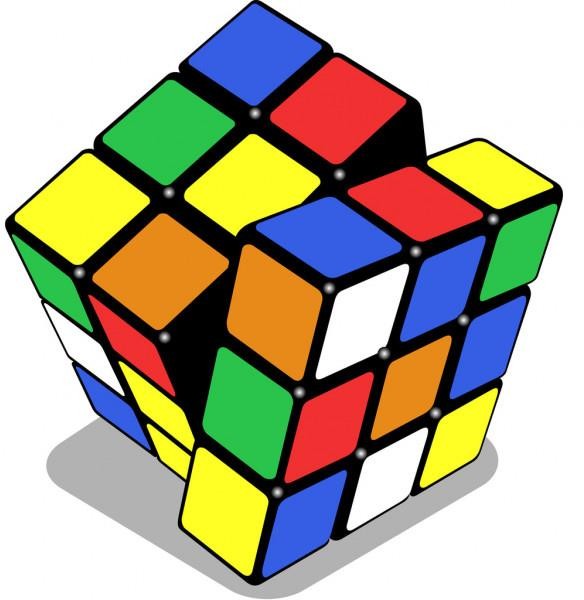 ΠΛΑΤΦΟΡΜΑ 21+: ΕΡΓΑΣΤΗΡΙΑ ΔΕΞΙΟΤΗΤΩΝΣΧΕΔΙΟ ΔΡΑΣΗΣ ΤΟΥ ΤΜΗΜΑΤΟΣ ΣΧΟΛΙΚΟΥ ΕΤΟΥΣ 2020-21Σελ. 1Σχολείο:ΔΗΜΟΤΙΚΟ ΣΧΟΛΕΙΟ ΝΕΩΝ ΡΟΔΩΝΤάξη:ΣΤΤμήμα:Ένα τμήμαΑριθμός μαθητών:13Συνολικός αριθμός εκπαιδευτικών που συνεργάζονται:ΔύοΣτοιχείαεκπαιδευτικών (Ονομ/νυμο,Ειδικότητα):Ενεχηλίδου Ελισάβετ ΠΕ70Τσαρούχα Κωνσταντίνα ΠΕ 70Βασικός προσανατολισμός του ετήσιου Σχεδίου Δράσης (ανάγκες μαθητών/τριών, όραμα σχολείου)Βασικός προσανατολισμός του ετήσιου Σχεδίου Δράσης (ανάγκες μαθητών/τριών, όραμα σχολείου)Με τη φετινή εφαρμογή των Εργαστηρίων Δεξιοτήτων, το βασικό όραμα της Σχολικής μας Μονάδας είναι: << Υπεύθυνοι και δημιουργικοί πολίτες>>Με τη φετινή εφαρμογή των Εργαστηρίων Δεξιοτήτων, το βασικό όραμα της Σχολικής μας Μονάδας είναι: << Υπεύθυνοι και δημιουργικοί πολίτες>>ΣΧΕΔΙΟ ΔΡΑΣΗΣ ΤΟΥ ΤΜΗΜΑΤΟΣ ΣΧΟΛΙΚΟΥ ΕΤΟΥΣ 2020-21ΣΧΕΔΙΟ ΔΡΑΣΗΣ ΤΟΥ ΤΜΗΜΑΤΟΣ ΣΧΟΛΙΚΟΥ ΕΤΟΥΣ 2020-21Σελ. 2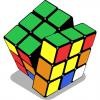 Θεματικός Κύκλος:Φροντίζω το ΠεριβάλλονΕπιμέρους Θεματική Ενότητα/Υποενότητα: ΠεριβάλλονΤίτλος/τίτλοι προγραμμάτων………………………………………..Ο δικός μας τίτλος<<Μια εικόνα, μια ιστορία>>  Η εικόνα της Παναγίας της ΣκουπιώτισσαςΣτόχοι Σχεδίου ΔράσηςΑναφορά σε:Α) δεξιότητες που πρόκειται να καλλιεργηθούν:Δεξιότητες Μάθησης: Δημιουργικότητα, Κριτική σκέψη, ΣυνεργασίαΔεξιότητες Ζωής: Πρωτοβουλία, Υπευθυνότητα Δεξιότητες της τεχνολογίας και της επιστήμης: Ψηφιακός γραμματισμόςΔεξιότητες του νου: Επίλυση προβλημάτων, κατασκευές, κριτική σκέψηΒ) στόχους που θέτουμε ως προς τον θεματικό κύκλο και την (τις) επιμέρους θεματική (-κες) ενότητα (-τες):Επαφή με *την τοπική ιστορία (Μικρασιατική καταστροφή, προσφυγιά)                 *Την έννοια του πολιτισμού και της πολιτιστικής κληρονομιάς                 *Τη σημασία των θρησκευτικών συμβόλων                *Τις βασικές αρχές της αγιογραφίας                *Τα ήθη και τα έθιμα του τόπου μας (πανηγύρι, διατροφή, θρησκεία)Γ) σε σύνδεση με το πρόγραμμα σπουδών των γνωστικών αντικειμένων οι μαθητές θα εξασκηθούν:          *στην διαμόρφωση μια συνταγής μαγειρικής και στην λήψη και καταγραφή                        μίας συνέντευξης -προφορικός και γραπτός λόγος- (γλώσσα),           *τις ποσότητες και τις μονάδες μέτρησης (μαθηματικά),           *την τέχνη της αγιογραφίας (εικαστικά, θρησκευτικά),           *θα  γνωρίσουν την Μικρασιατική καταστροφή (ιστορία)Ακολουθία εργαστηρίωνΑκολουθία εργαστηρίωνΕργαστήριο 1Παραδόσεις - ήθη – έθιμα Το πανηγύρι του χωριού μαςΘα δούμε φωτογραφίες και θα μιλήσουμε για τα πανηγύρια και συγκεκριμένα για το πανηγύρι της 22ας Αυγούστου που λαμβάνει χώρα στα Νέα Ρόδα (τι γιορτάζεται, πότε μαζεύεται ο κόσμος πρωί/βράδυ, τι κάνουμε εκείνη τη μέρα, ποιο είναι το πιο σημαντικό χαρακτηριστικό της γιορτής… Η εικόνα)Ζωγραφίζουμε ένα πανηγύρι που θυμόμαστε.Εργαστήριο 2 Η εικόνα και η ιστορία τηςΗ εκπ/κος αφηγείται την ιστορία της εικόνας (πως βρέθηκε εδώ)Αναφέρεται στην Μικρασιατική καταστροφή και στην έννοια της προσφυγιάςΔράση 1. Δραματοποιούμε την αναχώρηση των μικρασιατώνΔράση 2. Τι θα έπαιρνες μαζί σου; Το ζωγραφίζουμε.Δράση 3. Γιατί από όλα του τα υπάρχοντα κάποιος να διαλέξει να πάρει την εικόνα. ΣυζήτησηΕργαστήριο 3 Επίσκεψη στον ναόΜαθαίνουμε για τις εικόνες από τον ιερέαΒλέπουμε τη συγκεκριμένη εικόνα. Παρατήρηση ιδιαίτερων χαρακτηριστικών της.Συνέντευξη από κάποιον που ξέρει την ιστορία της εικόναςΕργαστήριο 4 Αγιογραφία θεωρίαΠαρακολουθούμε το βίντεο <<Βυζαντινή Αγιογραφία για παιδιά>>Αγιογραφία πράξηΦτιάχνουμε τη δική μας εικόνα με ψηφίδες ή τέμπερεςΕργαστήριο 5 ΥμνογραφίαΑκούμε  ύμνους της εκκλησίας μας αφιερωμένους στην ΠαναγίαΤη Υπερμάχω, ω γλυκύ μου έαρ(εγκώμια)Επικοινωνούμε με το σχολείο της ΜυτιλήνηςΕργαστήριο 6Μμαγειρεύουμε  το παραδοσιακό φαγητό «ας»,που μοιράζεται στους πιστούς ανήμερα της γιορτής στις 23 ΑυγούστουΕργαστήριο 7ΑξιολόγησηΠροσαρμογές για τη συμμετοχή και την ένταξη όλων των μαθητών/τριώνΤο πρόγραμμα θα προσαρμοστεί με τέτοιο τρόπο ώστε να είναι κατανοητό τόσο από τους μαθητές της Γ όσο και από εκείνους της Στ τάξης καθώς οι δύο τάξεις θα συνεργαστούν για την υλοποίησή του. Φορείς και άλλες συνεργασίες που θαεμπλουτίσουν το πρόγραμμά μαςΙερέας εκκλησία Νέων Ρόδων Αρχιμανδρίτη ΒαρθολομαίοςΠολίτης Νέων ΡόδωνΤελικά προϊόντα που παρήχθησαν από τους/τις μαθητές/τριες κατά τηδιάρκεια των εργαστηρίωνΑγιογραφίες, Εκπαιδευτικό υλικό καιεργαλεία που παρήχθησαν από τους/τις μαθητές/τριες κατά τη διάρκεια τωνεργαστηρίωνΓραπτό κείμενο Συνταγή παραδοσιακού φαγητού «Ας» Γραπτό κείμενο Συνέντευξης Αξιολόγηση - Αναστοχασμός πάνω στην υλοποίησηΠαιχνίδι εκατομμυριούχος αξιολόγησης των γνώσεων που αποκομίσαμε Εκδηλώσεις διάχυσης και Συνολική αποτίμηση τηςυλοποίησης της υποδράσηςΓιορτή για όλο το σχολείο όπου θα μοιραστεί το παραδοσιακό φαγητό «Ας» Έκθεση των αγιογραφιών των μαθητώνΠαρουσίαση του ύμνου της Υπερμάχου σε χορωδιακή μορφήΣΧΕΔΙΟ ΔΡΑΣΗΣ ΤΟΥ ΤΜΗΜΑΤΟΣ ΣΧΟΛΙΚΟΥ ΕΤΟΥΣ 2020-21ΣΧΕΔΙΟ ΔΡΑΣΗΣ ΤΟΥ ΤΜΗΜΑΤΟΣ ΣΧΟΛΙΚΟΥ ΕΤΟΥΣ 2020-21Σελ. 2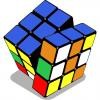 Θεματικός Κύκλος:Ενδιαφέρομαι και Ενεργώ- Κοινωνική Συναίσθηση και ΕυθύνηΕπιμέρους Θεματικές Ενότητες/Υποενότητες:…………………………………………………………………………………………………………………..Τίτλος/τίτλοι προγραμμάτων………………………………………..Ο δικός μας τίτλος……………………………………………………………………………………………………………………Στόχοι Σχεδίου ΔράσηςΑναφορά σε:Α) δεξιότητες που πρόκειται να καλλιεργηθούνΒ) στόχους που θέτουμε ως προς τον θεματικό κύκλο και την (τις) επιμέρους θεματική (-κες) ενότητα (-τες)Γ) τους στόχους που επιπροσθέτως θέτουμε ή σε σύνδεση με το πρόγραμμα σπουδών των γνωστικών αντικειμένων (προαιρετικά)Ακολουθία εργαστηρίωνΑκολουθία εργαστηρίωνΕργαστήριο 1Αναλυτική περιγραφή των δραστηριοτήτων που θα αναπτύξουμε με τους μαθητές/μαθήτριές μας αξιοποιώντας την ταυτότητα του εκάστοτε προγράμματοςΕργαστήριο 2Εργαστήριο 3Εργαστήριο 4Εργαστήριο 5Εργαστήριο 6Εργαστήριο 7Προσαρμογές για τη συμμετοχή και την ένταξη όλων των μαθητών/τριώνΠεριγραφή (π.χ. δίνονται οδηγίες για τη διαφοροποίηση, δίνεται σε πολύγλωσση μορφή, προβλέπονται κατάλληλες προσαρμογές ή κατάλληλα προσαρμοσμένες δράσεις, αναφέρονται παραδείγματα προσαρμογών)Φορείς και άλλες συνεργασίες που θαεμπλουτίσουν το πρόγραμμά μαςΤελικά προϊόντα που παρήχθησαν από τους/τις μαθητές/τριες κατά τηδιάρκεια των εργαστηρίωνΕκπαιδευτικό υλικό καιεργαλεία που παρήχθησαν από τους/τις μαθητές/τριες κατά τη διάρκεια τωνεργαστηρίωνΑξιολόγηση - Αναστοχασμός πάνω στην υλοποίησηΠεριγράφουμε τη μεθοδολογία με την οποία υποστηρίζει το πρόγραμμα την αξιολόγηση, με φύλλα από το προτεινόμενο υλικό, με άλλους τρόπους, δομημένη συζήτηση με τους μαθητές, εννοιολογικοί χάρτες αρχικοί -τελικοί , ...) και επισυνάπτουμε τα εργαλείαΕκδηλώσεις διάχυσης και Συνολική αποτίμηση τηςυλοποίησης της υποδράσηςΚείμενο έως 100 λέξεις (με βάση την αξιολόγηση και τον αναστοχασμό) και σε μορφή λίστας.………………………………………………………………………………………………ΣΧΕΔΙΟ ΔΡΑΣΗΣ ΤΟΥ ΤΜΗΜΑΤΟΣ ΣΧΟΛΙΚΟΥ ΕΤΟΥΣ 2020-21ΣΧΕΔΙΟ ΔΡΑΣΗΣ ΤΟΥ ΤΜΗΜΑΤΟΣ ΣΧΟΛΙΚΟΥ ΕΤΟΥΣ 2020-21Σελ. 2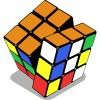 Θεματικός Κύκλος:Δημιουργώ και Καινοτομώ- Δημιουργική Σκέψη και ΠρωτοβουλίαΕπιμέρους Θεματικές Ενότητες/Υποενότητες:…………………………………………………………………………………………………………………..Τίτλος/τίτλοι προγραμμάτων………………………………………..Ο δικός μας τίτλος……………………………………………………………………………………………………………………Στόχοι Σχεδίου ΔράσηςΑναφορά σε:Α) δεξιότητες που πρόκειται να καλλιεργηθούνΒ) στόχους που θέτουμε ως προς τον θεματικό κύκλο και την (τις) επιμέρους θεματική (-κες) ενότητα (-τες)Γ) τους στόχους που επιπροσθέτως θέτουμε ή σε σύνδεση με το πρόγραμμα σπουδών των γνωστικών αντικειμένων (προαιρετικά)Ακολουθία εργαστηρίωνΑκολουθία εργαστηρίωνΕργαστήριο 1Αναλυτική περιγραφή των δραστηριοτήτων που θα αναπτύξουμε με τους μαθητές/μαθήτριές μας αξιοποιώντας την ταυτότητα του εκάστοτε προγράμματοςΕργαστήριο 2Εργαστήριο 3Εργαστήριο 4Εργαστήριο 5Εργαστήριο 6Εργαστήριο 7Προσαρμογές για τη συμμετοχή και την ένταξη όλων των μαθητών/τριώνΠεριγραφή (π.χ. δίνονται οδηγίες για τη διαφοροποίηση, δίνεται σε πολύγλωσση μορφή, προβλέπονται κατάλληλες προσαρμογές ή κατάλληλα προσαρμοσμένες δράσεις, αναφέρονται παραδείγματα προσαρμογών)Φορείς και άλλες συνεργασίες που θαεμπλουτίσουν το πρόγραμμά μαςΤελικά προϊόντα που παρήχθησαν από τους/τις μαθητές/τριες κατά τηδιάρκεια των εργαστηρίωνΕκπαιδευτικό υλικό καιεργαλεία που παρήχθησαν από τους/τις μαθητές/τριες κατά τη διάρκεια τωνεργαστηρίωνΑξιολόγηση - Αναστοχασμός πάνω στην υλοποίησηΠεριγράφουμε τη μεθοδολογία με την οποία υποστηρίζει το πρόγραμμα την αξιολόγηση, με φύλλα από το προτεινόμενο υλικό, με άλλους τρόπους, δομημένη συζήτηση με τους μαθητές, εννοιολογικοί χάρτες αρχικοί -τελικοί , ...) και επισυνάπτουμε τα εργαλείαΕκδηλώσεις διάχυσης και Συνολική αποτίμηση τηςυλοποίησης της υποδράσηςΚείμενο έως 100 λέξεις (με βάση την αξιολόγηση και τον αναστοχασμό) και σε μορφή λίστας.………………………………………………………………………………………………